Pflichtenheft Rüstfahrzeug (Kat 3)Generelle FahrzeugausrüstungZulässiges Gesamtgewicht bis 18 t (Elektrofahrzeuge bis 19 t)Fahrzeughöhe: genaue Angaben gemäss BedarfFahrzeugbreite: genaue Angaben gemäss BedarfFahrzeuglänge: genaue Angaben gemäss Bedarfin Kabine mind. 2 AdFHebebühne: mind. 1'500 kg TragkraftGrundsätzlich serienmässiges FahrgestellErsatzteilgarantie von 15 Jahren (Fahrgestell und Aufbau)Das Fahrzeug muss den Vorschriften des Strassenverkehrsgesetzes (SVG) entsprechen und durch den Lieferanten beim Strassenverkehrsamt geprüft werdenPermanenter oder zuschaltbarer Allradantrieb Variante: alternative AntriebsartDifferentialsperre Hinterachse (bei alternativer Antriebsart vergleichbares System)Option: Längssperre, Differentialsperre Vorderachse Antischlupfregelung oder gleichwertiges System, wenn möglichABS-Bremssystem, wenn möglichWinter-Bereifung mit Alpine-SymbolMotorenleistung mind. 60 Nm/t DrehmomentWandlerautomatVariante: automatisiertes Schaltgetriebe mit GeländeuntersetzungVariante: Schaltgetriebe mit GeländeuntersetzungAutonomie für 4 Stunden Dauerbetrieb  Rückfahrkamera KlimaanlageDruckluftanschluss mit Rückschlagventil zur Aufladung der Bremsluftbehälter durch Fremdeinspeisung 230 V Einspeisung für Batterie- und Akkuladegeräte, Fehlerstrom-Schutzschalter bauseitig im Depot installiertLadegeräte für FahrzeugbatterienSondersignal Blaulicht und CIS-GIS-Horn nach SVGBlaue Frontblitzleuchten im Kühlerbereich, abschaltbarGelbe Blinkleuchten nach vorne und hinten gerichtet, auf dem Fahrzeugdach an Warnblinkleuchten gekoppeltDatenaufzeichnungsgerät gemäss VTS, folgende Daten müssen aufgezeichnet werden: Geschwindigkeit, Blinker rechts, Blinker links, Bremslicht, Abblendlicht, Blaulicht, ZweiklanghornAbblendlicht als Tagfahrlicht geschaltetKühlung auf Standbetrieb im Dauerbetrieb ausgelegtFahrzeugfarbe Feuerwehrrot (z.B. RAL 3000)Reflektierende Tagesleuchtstreifen mit reflektierender Abgrenzung zum Feuerwehrrot an allen vier Fahrzeugseiten, Reflektionswert RA2Beschriftung nach Angaben FeuerwehrFahrzeug und Aufbau spritzwasserdichtOptische und akustische Überwachung in der Kabine für alle sich öffnenden Klappen, Türen, Trittbretter, Rollladen, Hebebühne, Lichtmast usw.Anhängerkupplung inkl. Druckluftbremsanlage 30 t, Gesamtzuggewicht 40 t2 Paar Spur-SchneekettenFunkvorbereitung, störungsfrei gegenüber Frontblitzleuchten und Blaulichtern installiertFunk in Kabine eingebaut (Funkgerät durch Feuerwehr angeliefert) Feuerwehrtechnische, fest eingebaute AusrüstungLichtmast Elektrisch, pneumatisch oder hydraulisch ausstossender Lichtmast bis mindestens 6 m ab Boden, Beleuchtung in LED-Technik mit mindestens 80'000 lmNotstromaggregatGenerator 50 kVA / 230 V und 400 V mit automatischer FrequenzregulierungGeneratorantrieb ab FahrzeugSchaltschrank / Standort rechte FahrzeugseiteMotor EIN / AUS in Kabine und SchaltschrankGenerator EIN /AUS in Kabine und SchaltschrankHauptschalterNotausschalterNetzüberwachung mit optischer und akustischer Signalisierung für folgende Parameter:SpannungStrom FrequenzIsolationDie Funktionen können einzeln oder in einer Gerätekombination zusammengefasst werden.1 Steckdose CEE 32 / 5P / 6h2 Steckdosen CEE 16 / 5P / 6h1 Steckdose T253 Steckdosen T23Alle Steckdosen müssen einzeln über einen Leitungs- und Fehlerstromschutz verfügen (RCD)Anschlussmöglichkeit für den Potentialausgleichfest installierte Kabelrolle 400 V 50 m mit CEE-Kupplung 16A 5-polig 6hHebebühnenraum Heckvon hinten beladbarer flexibler Laderaum für mind. 4 RollcontainerLadekapazität 3 tNormladesicherungssystem z.B. mit Sicherungsgurten Ausrüstung StrassenrettungSeilwinde 8 t, TrommelwindeAnhängevorrichtung inkl. Druckluftbremsanlage 30 t, Gesamtzuggewicht 40 tAllrad-FeststellbremseDachDie Dachbeladung ist so zu gestalten, dass das Dach nicht begangen werden muss. Wird das Dach begehbar gestaltet, ist dieses mit einer entsprechenden Absturzsicherung auszurüsten.AbnahmenSicherheitsnachweis für die gesamte elektrische AnlageMFKAbnahme durch die Gebäudeversicherung St.GallenOptionenFahrzeugausrüstungUmfeldbeleuchtungRückfahrleuchten zuschaltbarVerkehrsleitanlageAusrüstung StrassenrettungSeilwinde 8 t, Spillwinde statt TrommelwindeMobiles MaterialGrundsätzlichesdas Material wird durch die Feuerwehr angeliefertStandort und Einbau des mobilen Materials gemäss EinbauplanAtemschutzmodul 1 Trupp2 Pressluftatmer2 ReserveflaschenVerkehrsmodul 24 Faltsignale 90 cm, R24 Blitzleuchten, L8L8 Leitkegel, 50 cm, R2B500 m Absperrband2 StablampenElektromodul auf Fahrzeug mit Generator / IP542 Scheinwerfer à 10'000 Im4 Kabelrollen 230 V2 Kabelrollen 400 V / CEE 161 mobiler FI-Schutzschalter1 Bauverteiler 230/400 V mit Stecker CEE 16 und 3 m Kabel inkl. integriertem Fehlerschutzstrom1 Steckdose CEE 16 / 400 V2 Steckdosen T252 Steckdosen T232 Handscheinwerfer oder Taschenlampen  Rettungsmodul 21 Schiebeleiter mind. 9 m1 Anstellleiter kurz oder Steckleiter2 RettungsseileAbsturzsicherungsmodulAbsturzsicherungsmaterial für 2 PersonenSanitätsmodul 3Sanitätsmodul Sauerstoffabgabe Sanitätsmodul Verband (z.B. nach DIN 14142)1 Set Halskragen2 Decken1 Korbschleiftrage1 RettungsbrettModul Kleinlöschgerät 11 Handfeuerlöscher 9 kg1 LöschdeckeWerkzeugmodul 42 Pickel2 Schaufel2 Besen2 Brechwerkzeuge1 WerkzeugkofferWasserwehrmodul 21 Schmutzwasserpumpe mind. 400 l/min / 230 V1 Schmutzwasserpumpe mind. 1'500 l/min / 400 V1 Wassersauger1 SpannungsprüferModul Ziehen / Sichern bis 3 t 1 Seilzugapparat 1.5 t kompl.1 Seilzugapparat 3 t kompl.2 Umlenkrollen 6 t6 Rundschlingen 3 t4 Schäkel 6 tModul Heben bis 5 t2 Stockwinden 5 tUnterbauplattenModul Hebekissen1 Hebekissenset bis 10 t1 Hebekissenset bis 40 t1 Hebekissenset über 40 t3 PressluftflaschenAbbaumodul1 Spitz- und BohrhammerModul Trennen 3Arbeitsschutzausrüstung1 Kettensäge für Holz1 Trennschleifer für Metall und Stein1 Winkelschleifer für Metall und SteinÖlwehr Ortsfeuerwehr 21 Auffangwanne bis 100 l1 Auffangwanne ca. 200 lBindemittel StrasseRodia-SorbÖlwehr Pumpsystem NW32Pumpsystem NW 32(kann regional organisiert werden)Kommunikation2 Handfunkgeräte inkl. Ladegerät, aufladbar über die AusseneinspeisungRettungsmodul Strasse 1 Schere1 Spreizer1 Pedalschneider2 Teleskop-Rettungszylinder1 Stützwinkel für Rettungszylinder1 Airbag-Sicherungsset1 Satz Unterbaumaterial1 Satz Fahrzeugstabilisationsmaterial PW1 Satz Fahrzeugstabilisationsmaterial LKW1 RettungsplattformPatientenschutz / KantenschutzdeckenSanitätsmodul Strasse1 Schaufelbahre 1 Rettungsbrett (z. B. Spineboard)Seilwinde 2 Umlenkrollen 16 tAnschlagmittel 16 tSchäkel bis 16 tzusätzliches Material gemäss Anforderung der FeuerwehrEinbauplan Rüstfahrzeug (Kat 3)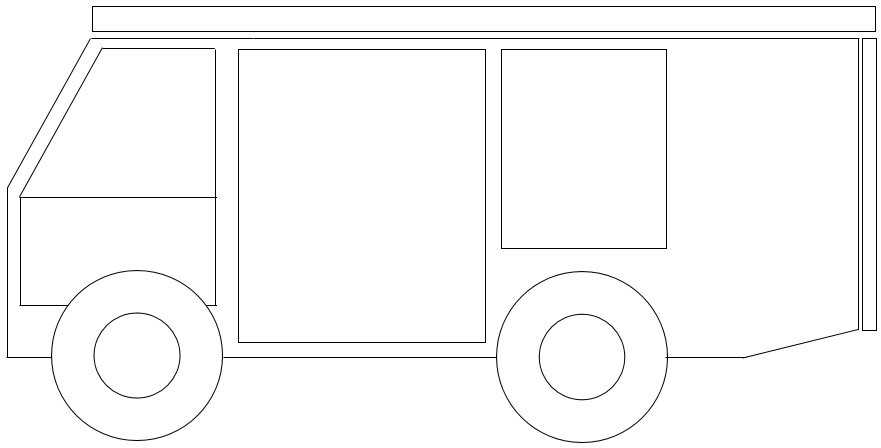 